Редукторы цилиндрические горизонтальные двухступенчатые. Тип 1Ц2У.Назначение.Редукторы цилиндрические двухступенчатые горизонтальные общемашиностроительного применения серии 1Ц2У предназначены для увеличения крутящего момента и уменьшения частоты вращения различных машин и механизмов. Условия применения:нагрузка постоянная или переменная, одного направления или реверсивная;работа длительная или с периодическими остановками;вращение валов в любую сторону;частота вращения входного вала не должна превышать 1800 об/мин.;атмосфера типов I и II по ГОСТ 15150-69  при запыленности воздуха не более 10 мг/м3; - 	климатические исполнения У, Т (для категории размещения 1...3)  и климатические исполнения   	УХЛ и О (для категорий размещения 4) по ГОСТ 15150-69. Пример записи условного обозначения:                                   климатическое исполнение и категория размещения                                                         категория точности по ГОСТ Р50891-96   исполнение конца выходного вала в виде части зубчатой муфты*                                                                                                                                                  вариант сборки                                          номинальное передаточное число                    межосевое расстояние второй ступени                                                                               тип                                                                                                                                                        1Ц2У – 200 - 10 – 12  - М -2 У 1    ТУ2 – 056 – 243 - 86*исполнение с коническим концом вала - не обозначается; Ц - цилиндрический конец вала; П - полый.Варианты сборки: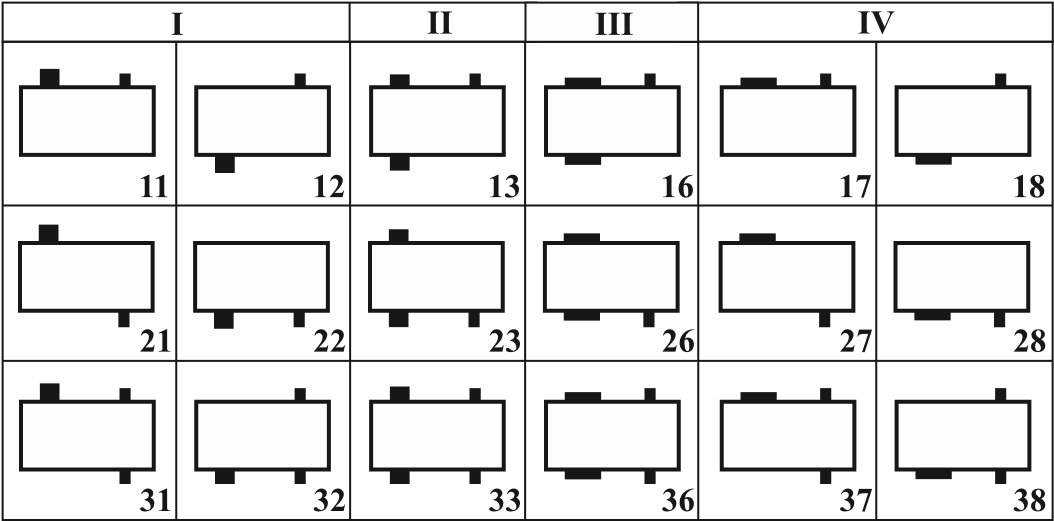 І – с концами валов под муфты, в виде части зубчатой муфты; ІІ – с концами валов под муфты; ІІІ – с полым выходным валом с симметричным расположением шлицев; IV - с полым выходным валом с несимметричным расположением шлицев; Примечания по сборкам типоразмеров 1Ц2У:варианты сборки 13, 23, 33 для типоразмеров 160...М, 200...М, 250М  изготавливаются по  	  	дополнительному согласованию с заводом-изготовителем;варианты сборки 16, 26, 36 без дополнительного согласования с заводом-изготовителем  	  	изготавливаются только для типоразмера 200;варианты сборки 17, 18, 27, 28, 37, 38 без дополнительного согласования с заводом-изготовителем   	изготавливаются только для типоразмера 250. Технические характеристики.Примечания:значения допускаемых крутящих моментов и радиальных консольных нагрузок редукторов 1Ц2У-160, 1Ц2У-200, 1Ц2У-250 с передаточными числами 8, 10, 12,5 при легком режиме работы, редукторов 1Ц2У-200 с цилиндрическим концом выходного вала должны быть снижена на 20%;номинальная радиальная нагрузка на  выходном валу для вариантов сборки 13, 23, 33 и на входном валу – для 31, 32, 33 должна быть уменьшена в два раза;при работе редукторов в реверсивном режиме допускаемые крутящие моменты на выходном валу должны быть снижены на 30%.1.4	Габаритные и присоединительные размеры.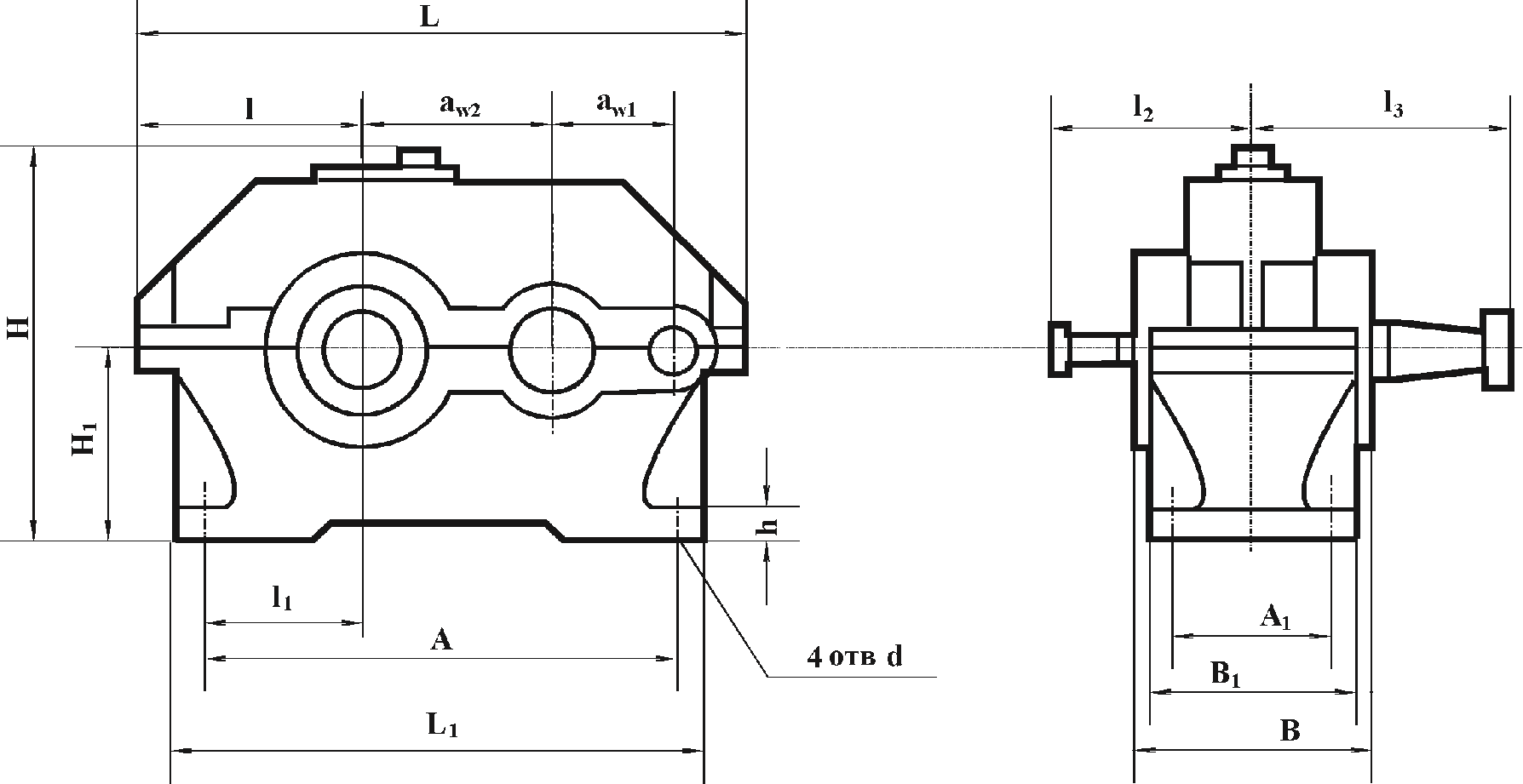 Размеры входных и выходных концов валов.(возможно изготовление концов валов под заказ).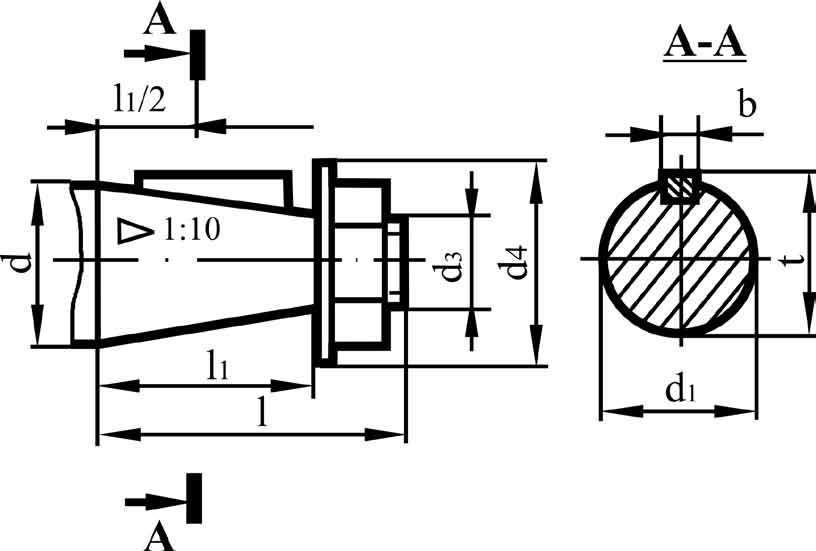 Ноябрь, 2001 г.Размеры  концов выходных валов: 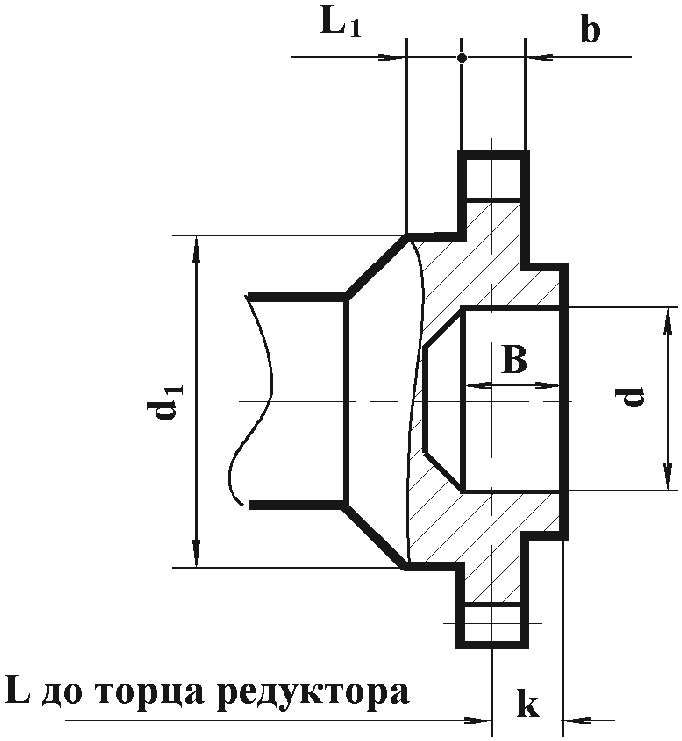 в виде зубчатой муфтыполых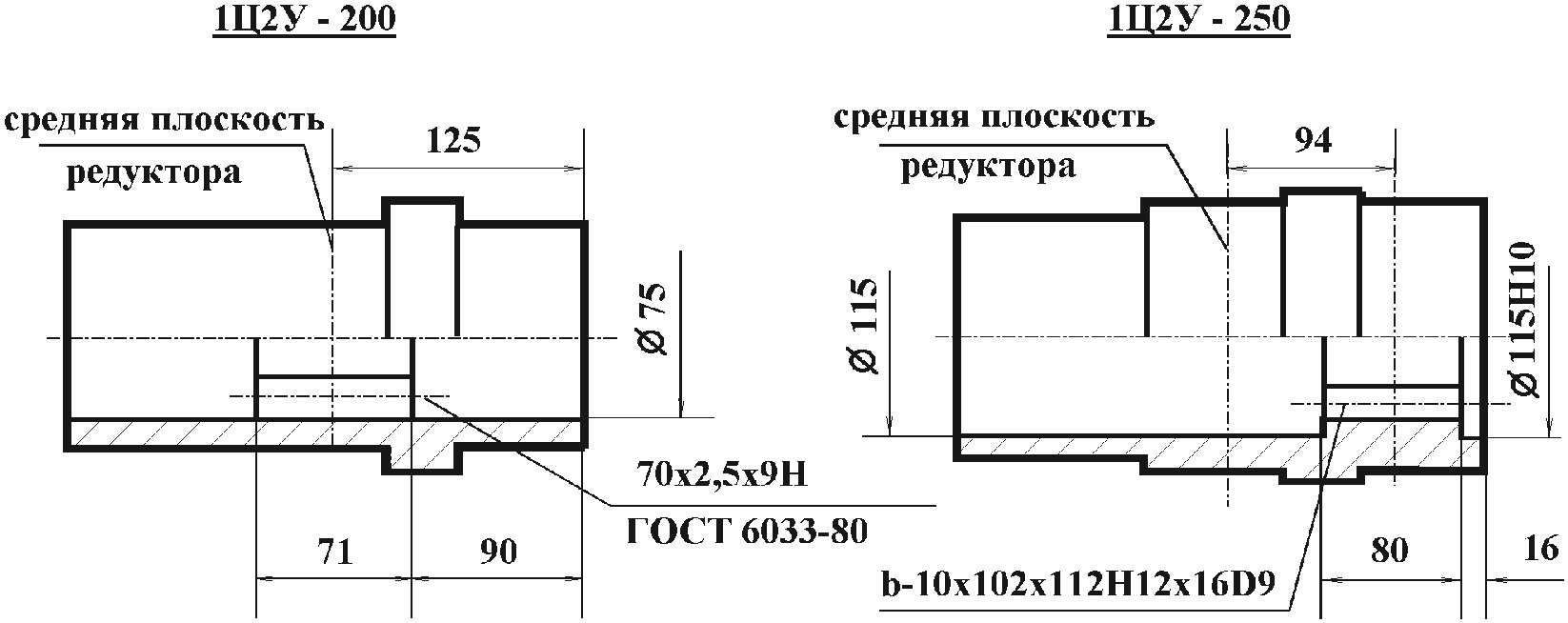 ПараметрыПараметрыПараметрыТипоразмер 1Ц2УТипоразмер 1Ц2УТипоразмер 1Ц2УТипоразмер 1Ц2УТипоразмер 1Ц2УПараметрыПараметрыПараметры 100 125 160 200 250Номинальные передаточные числаНоминальные передаточные числаНоминальные передаточные числа8; 10; 12,5; 16; 20; 25; 31,5; 408; 10; 12,5; 16; 20; 25; 31,5; 408; 10; 12,5; 16; 20; 25; 31,5; 408; 10; 12,5; 16; 20; 25; 31,5; 408; 10; 12,5; 16; 20; 25; 31,5; 40Ном. крутящий момент на вых. валу при длительной работе с постоянной нагрузкой, НмНом. крутящий момент на вых. валу при длительной работе с постоянной нагрузкой, Нмнепрерывный (Н) ПВ=100%315 630 1250      2500        5000Номинальный крутящий момент на вых. валу при работе редуктора в повторно-кратковременных режимах, НмНоминальный крутящий момент на вых. валу при работе редуктора в повторно-кратковременных режимах, Нмтяжелый (Т) ПВ=40%315  	6301600 3150 6300Номинальный крутящий момент на вых. валу при работе редуктора в повторно-кратковременных режимах, НмНоминальный крутящий момент на вых. валу при работе редуктора в повторно-кратковременных режимах, Нмсредний (С) ПВ=25%315  	6302000 4000 8000Номинальный крутящий момент на вых. валу при работе редуктора в повторно-кратковременных режимах, НмНоминальный крутящий момент на вых. валу при работе редуктора в повторно-кратковременных режимах, Нмлегкий (Л)ПВ=15%315  	6302500 5000 10000Допускаемая радиальная  консольная  нагрузка, приложенная в середине посадочной части вала, Нвходного непрерывный (Н) ПВ=100%500 7501000 2240 3150Допускаемая радиальная  консольная  нагрузка, приложенная в середине посадочной части вала, Нвходного тяжелый (Т) ПВ=40%500 7501150 2500 3550Допускаемая радиальная  консольная  нагрузка, приложенная в середине посадочной части вала, Нвходного средний (С) ПВ=25%500 7501280 2800 4000Допускаемая радиальная  консольная  нагрузка, приложенная в середине посадочной части вала, Нвходного легкий (Л)ПВ=15%500 7501450 3150 4500Допускаемая радиальная  консольная  нагрузка, приложенная в середине посадочной части вала, Нвыходногонепрерывный (Н) ПВ=100%4500 63009000 12500 18000Допускаемая радиальная  консольная  нагрузка, приложенная в середине посадочной части вала, Нвыходноготяжелый (Т) ПВ=40%4500 630010000 14000 20000Допускаемая радиальная  консольная  нагрузка, приложенная в середине посадочной части вала, Нвыходногосредний (С) ПВ=25%4500 630011200 16000 22400Допускаемая радиальная  консольная  нагрузка, приложенная в середине посадочной части вала, Нвыходноголегкий (Л)ПВ=15%4500 630012500 18000 25000КПД, не менееКПД, не менееКПД, не менее0,970,970,970,970,97Масса, кгс чугунным корпусомс чугунным корпусом37 55 95 170 310Масса, кгс алюминиевым корпусомс алюминиевым корпусом21 31,5 57   -           -Тип           аw2 aw1L     L1       1             l1                 l2                  l3          H           H1           A            A1           d           B            B1                   h                   hТип           аw2 aw1L     L1       1             l1                 l2                  l3          H           H1           A            A1           d           B            B1Чугун. корпусАлюмин. корпусТип           аw2 aw1не более не более не более         l1                 l2                  l3          H           H1           A            A1           d           B            B1Чугун. корпусАлюмин. корпус1Ц2У-100 100 80 390 325 136 85 136 165 230 112 290 109 15 155 145 - 20±31Ц2У-125 125 80 446 375 160 106 145 206 272 132 335 125 19 175 165 - 22±31Ц2У-160 160 100 557 475 200 135 170 224 345 170 425 140 24 206 195 24±4 28±41Ц2У-200 200 125 678 580 243 165 212 280 425 212 515 165 24 243 230 30±4 -1Ц2У-250 250 160 829 730 290 212 265 335 530 265 670 218 28 290 280 32±4 -Тип Вал d  d1 d3 d4, не  болееl l1 b  t1Ц2У-100вх20 18,2 M12x1,25 40 50 36 4 19,71Ц2У-125вх20 18,2 M12x1,25 40 50 36 4 19,71Ц2У-160вх25 22,9 M16x1,5 45 60 42 5 24,91Ц2У-200вх30 27,1 M20x1,5 50 80 58 5 29,11Ц2У-250вх40 35,9 M24x2,0 63 110 82 10 38,91Ц2У-100вых35 32,10 M20x1,5 50 80 58 6 34,61Ц2У-125вых45 40,90 M30x2,0 75 110 82 12 43,91Ц2У-160вых55 50,90 M36x3,0 88 110 82 14 54,41Ц2У-200вых70 64,75 M48x3,0 100 140 105 18 68,751Ц2У-250вых90 83,50 M64x4,0 130 170 130 22 88,5Тип m z b L L 1не болееk B d d11Ц2У-160 4 40 20 48 20 19 38 72 F7 95 f71Ц2У-200 5 40 25 55 32 22 50 80 F7 105 f71Ц2У-250 4 56 35 63 16 31 50 120 F8 170 f7